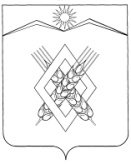 АДМИНИСТРАЦИЯ ХАРЬКОВСКОГО СЕЛЬСКОГО ПОСЕЛЕНИЯЛАБИНСКОГО РАЙОНАПОСТАНОВЛЕНИЕ                                                                            ПРОЕКТ от __________                                                                                           № ___                                                                       хутор Харьковский Об утверждении ведомственной целевой программы «Устойчивое развитие сельских территории Харьковского сельского поселения на  2019год»          В рамках федеральной целевой программы «Устойчивое развитие сельских территорий на 2014-2017 годы и на период до 2020 года», государственной программы Краснодарского края «Развитие сельского хозяйства и регулирование рынков сельскохозяйственной продукции, сырья и продовольствия» в целях реализация мероприятий по грантовой поддержке местных инициатив граждан, проживающих в сельской местности п о с т а н о в л я ю:1. Утвердить ведомственную целевую программу «Устойчивое развитие сельских территорий Харьковского сельского поселения Лабинского района на 2019 год» (прилагается).2. Опубликовать постановление «Об утверждении ведомственной целевой программы «Устойчивое развитие сельских территорий Харьковского сельского поселения Лабинского района на 2019 год» на официальном сайте администрации Харьковского сельского поселения Лабинского района http://admharkovskoe.ru в информационно- телекоммуникационной сети «Интернет».3. Контроль за выполнением настоящего постановления оставляю за собой.4. Постановление вступает в силу с 1 января 2019 года.Глава администрации Харьковскогосельского поселенияЛабинского района                                                                          Н.Ф. Шумский                                                                        Ведомственная целевая программа«Устойчивое развитие сельских территорий Харьковского сельского поселения Лабинского района на 2019 год»ПАСПОРТВедомственной целевой программы«Устойчивое развитие сельских территорий Харьковского сельского поселения Лабинского района на 2019 год»1. Содержание проблемы и обоснование необходимости ее решения программными методамиПо состоянию на 01.01.2018 года численность населения Харьковского сельского поселения составляет– 654 человек. В последние годы в поселении проводилась целенаправленная работа по благоустройству и социальному развитию населенных пунктов.  В то же время в вопросах благоустройства  территории поселения имеется ряд проблем. Благоустройство многих населенных пунктов поселения не отвечает современным требованиям. Внешний облик поселения, его эстетический вид, во многом зависят от степени благоустроенности общественных территорий.Несмотря на происходящие позитивные изменения, существуют факторы, затрудняющие дальнейшее развитие физической культуры в сельском поселении: слабая материально-техническая база инженерной инфраструктуры, отсутствие финансовых средств на проведение текущих и капитальных ремонтов. Основными задачами являются: 1.  Обеспечение условий для самореализации молодёжи. 2. Формирование духовно-нравственного и здорового образа жизни населения, обеспечение развития спорта. 3. Создание комфортных условий жизнедеятельности в сельской местности;4. Формирование позитивного отношения к сельской местности и сельскому образу жизни;Реализация мероприятий по грантовой поддержке местных инициатив граждан, проживающих в сельской местности, позволит воплотить в жизнь проект по строительству современных спортивных и детских игровых площадок, включающих в себя разнообразный набор элементов. Такой подход к организации досуга решает не только вопрос здорового образа жизни, общего социального самочувствия людей, но и формирование духовно-нравственного и здорового образа жизни населения. Выполнение всего комплекса работ, предусмотренных программой, создаст комфортные условия для отдыха населения и занятий спортом, повысит уровень благоустроенности и придаст привлекательности объектам общественного назначения.2. Цели, задачи, сроки и этапы реализации ведомственной целевой программы. Целями программы являются:- создание комфортных условий жизнедеятельности в сельской местности устройство спортивной площадки (уличные тренажеры);- поддержка местных инициатив граждан, проживающих в сельской местности, по улучшению условий жизнедеятельности.Срок реализации ведомственной целевой программы 2019 год. Выделения этапов не предусматривается. Мероприятия реализуются постепенно, на протяжении всего действия программы.3. Перечень мероприятий ведомственной целевой программы4. Обоснование ресурсного обеспечения муниципальной программы.         Общий объем финансирования программы на 2019 год  в целом составляет 496,3 тыс. рублей. Финансирование осуществляется за счет средств федерального, краевого и местного бюджета на условиях софинансирования и  определяется соглашением между министерством сельского хозяйства и перерабатывающей промышленности Краснодарского края и администрацией Харьковского сельского поселения Лабинского района.5. Критерии выполнения муниципальной  программы.Для оценки эффективности реализации программы использовать следующие критерии:6. Методика оценки эффективности реализации муниципальной программы. Оценка эффективности реализации ведомственной целевой программы за отчетный финансовый год производится ежегодно, путем сравнения фактически достигнутых значений целевых критериев с утвержденными на год значениями целевых критериев в ведомственной целевой программе.Эффективность реализации ведомственной целевой программы признается высокой в случае, если  значение эффективности реализации программы составляет не менее 90 процентов,- программа рекомендуется к дальнейшей реализации.Эффективность реализации ведомственной целевой программы признается средней в случае, если  значение эффективности реализации программы составляет от 80 до 89,9 процентов,- программа рекомендуется к дальнейшей реализации с устранением выявленных недостатков и несоответствий.Эффективность реализации ведомственной целевой программы признается удовлетворительной в случае, если  значение эффективности реализации программы составляет от 70 до 79,9 процентов, в данном случае возможны:- существенная корректировка ведомственной целевой программы;-изменение форм и методов управления реализации ведомственной программы, в том числе изменение ответственного исполнителя ведомственной целевой программы;- сокращение финансирования ведомственной целевой программы за счет средств бюджета на очередной финансовый год.В остальных случаях эффективность реализации ведомственной целевой программы признается неудовлетворительной.7. Механизм реализации ведомственной целевой программыРеализация ведомственной целевой программы осуществляется ее координатором, который:- обеспечивает разработку ведомственной целевой программы, ее согласование с  исполнителями отдельных мероприятий ведомственной целевой программы;- формирует структуру ведомственной целевой программы и перечень исполнителей отдельных мероприятий ведомственной целевой программы;- заключает в установленном порядке соглашения при наличии предусмотренных ведомственной целевой программой субсидий (иных межбюджетных трансфертов), в том числе из федерального и краевого бюджетов;- организует реализацию ведомственной целевой программы,  координацию деятельности исполнителей  отдельных мероприятий ведомственной целевой программы включенных в ведомственную целевую программу;- принимает решение о внесении в установленном порядке изменений в ведомственную целевую  программу и несет ответственность за достижение целевых показателей ведомственной целевой программы;- организует нормативно правовое и методическое обеспечение реализации ведомственной целевой программы;- ежегодно проводит оценку эффективности реализации ведомственной целевой программы;- готовит ежегодный доклад о ходе реализации ведомственной целевой  программы;- размещает информацию о ходе реализации достигнутых результатах ведомственной целевой программы на официальном сайте в сети "Интернет";Получатель субсидий:	- заключает договоры в установленном законодательством порядке согласно Федерального закона «О контрактной системе в сфере закупок товаров, работ, услуг для обеспечения государственных и муниципальных нужд» от 05.04.2013 № 44-ФЗ.	- осуществляет текущий контроль за использованием средств, предусмотренных целевой программой, и анализ выполнения мероприятий;	- ежемесячно представляет отчетность координатору о результатах выполнения мероприятий ведомственной целевой программы;	- определяет балансодержателя в установленном законодательством порядке по программам инвестиционного характера (строительство, реконструкция);	- несет ответственность за целевое и эффективное использование выделенных в его распоряжение бюджетных средств;	- осуществляет согласование с основными участниками ведомственной целевой программы предложений по объемам и источникам финансирования;	- заключает в установленном порядке соглашения при наличии предусмотренных ведомственной целевой программой субсидий (иных межбюджетных трансфертов), в том числе из федерального и краевого бюджетов;	- получатель средств местного бюджета  представляет отчетность главному распорядителю средств местного бюджета о результатах выполнения мероприятий ведомственной целевой программы в сроки согласованные с главным распорядителем средств местного бюджета;	- осуществляет согласование с основным участниками ведомственной целевой программы предложений по объемам и источникам финансирования;	- формирует бюджетные заявки на финансирование мероприятий ведомственной целевой программы.Контроль за ходом выполнения ведомственной целевой программы осуществляется администрацией Харьковского сельского поселения Лабинского района и Советом Харьковского сельского поселения Лабинского района.Глава администрации Харьковскогосельского поселенияЛабинского района                                                                                 Н.Ф. Шумский ПРИЛОЖЕНИЕУТВЕРЖДЕНАпостановлением администрацииХарьковского сельского поселенияЛабинского районаОт _______№______Наименование ведомственной целевой программыНаименование ведомственной целевой программы    - Ведомственная целевая программа«Устойчивое развитие сельских территорий Харьковского сельского поселения Лабинского района на 2019 год»    - Ведомственная целевая программа«Устойчивое развитие сельских территорий Харьковского сельского поселения Лабинского района на 2019 год»Основание для разработки ведомственной целевой программыОснование для разработки ведомственной целевой программы - Федеральный закон от 06.10.2003 № 131-ФЗ «Об общих принципах организации местного самоуправления в Российской Федерации»;- постановление Правительства Российской Федерации от 15.07.2013 № 598 «О федеральной целевой программе ʺУстойчивое развитие сельских территорий на 2014 – 2017 годы и на период до 2020 годаʺ»- Постановление главы администрации (губернатора) Краснодарского края от 05.10.2015 N 944 (ред. от 16.09.2016) "Об утверждении государственной программы Краснодарского края "Развитие сельского хозяйства и регулирование рынков сельскохозяйственной продукции, сырья и продовольствия" - Федеральный закон от 06.10.2003 № 131-ФЗ «Об общих принципах организации местного самоуправления в Российской Федерации»;- постановление Правительства Российской Федерации от 15.07.2013 № 598 «О федеральной целевой программе ʺУстойчивое развитие сельских территорий на 2014 – 2017 годы и на период до 2020 годаʺ»- Постановление главы администрации (губернатора) Краснодарского края от 05.10.2015 N 944 (ред. от 16.09.2016) "Об утверждении государственной программы Краснодарского края "Развитие сельского хозяйства и регулирование рынков сельскохозяйственной продукции, сырья и продовольствия"Основные разработчики ведомственной целевой программыОсновные разработчики ведомственной целевой программы-администрация Харьковского сельского           поселения Лабинского района.-администрация Харьковского сельского           поселения Лабинского района.Координатор ведомственной целевой программыКоординатор ведомственной целевой программы-администрация Харьковского сельского поселения Лабинского района.-администрация Харьковского сельского поселения Лабинского района.Муниципальные                       заказчики и (или)исполнители мероприятий ведомственной целевойпрограммыМуниципальные                       заказчики и (или)исполнители мероприятий ведомственной целевойпрограммы-администрация Харьковского сельского поселения    Лабинского района.-администрация Харьковского сельского поселения    Лабинского района.Цели и задачи ведомственной целевой программыЦели и задачи ведомственной целевой программы- Повышение качества и комфорта проживания жителей на территории Харьковского сельского поселения Лабинского района;-благоустройство территории общего пользования- повышение уровня комплексного обустройства объектами социальной и инженерной инфраструктуры сельских поселений (устройство детской площадки )- реализация общественно значимых проектов, основанных на местных инициативах граждан, проживающих в сельской местности- Повышение качества и комфорта проживания жителей на территории Харьковского сельского поселения Лабинского района;-благоустройство территории общего пользования- повышение уровня комплексного обустройства объектами социальной и инженерной инфраструктуры сельских поселений (устройство детской площадки )- реализация общественно значимых проектов, основанных на местных инициативах граждан, проживающих в сельской местностиСроки реализации ведомственной целевой программы 2019год 2019годОбъем и источники финансирования ведомственной целевой программы- Общий объем финансирования  Программы составляет  496,3 тыс. рублей Объемы и источники финансирования уточняются в установленном порядке при формировании проектов бюджетов всех уровней бюджетной системы на очередной финансовый год. - Общий объем финансирования  Программы составляет  496,3 тыс. рублей Объемы и источники финансирования уточняются в установленном порядке при формировании проектов бюджетов всех уровней бюджетной системы на очередной финансовый год. Контроль за выполнением ведомственной целевой программы-администрация Харьковского сельского  поселения Лабинского района;-Совет Харьковского сельского поселения Лабинского района-администрация Харьковского сельского  поселения Лабинского района;-Совет Харьковского сельского поселения Лабинского района№п/пНаименование мероприятияИсточники финансированияОбъем финансирования реализации программы(тыс.руб)Объем финансирования реализации программы(тыс.руб)Ожидаемый результатМуниципальный заказчик мероприятия, исполнитель, главный распорядитель средств, получатель средств, получатели субсидий№п/пНаименование мероприятияИсточники финансирования2019год2019годОжидаемый результатМуниципальный заказчик мероприятия, исполнитель, главный распорядитель средств, получатель средств, получатели субсидий1234410111"Устройство детской площадки ( в рамках грантовой поддержки местных инициатив граждан ) по адресу : х. Харьковский , ул. Мира р-н дома 54 Лабинского района Краснодарского краяФедеральныйбюджет275,4275,4Создание условий  для полноценного физического развития детей , популяризация здорового образа жизни среди сельского населения Администрация Харьковского сельского поселения Лабинского района (главный распорядитель)1"Устройство детской площадки ( в рамках грантовой поддержки местных инициатив граждан ) по адресу : х. Харьковский , ул. Мира р-н дома 54 Лабинского района Краснодарского краяКраевой бюджет59,5Администрация Харьковского сельского поселения Лабинского района (главный распорядитель)1"Устройство детской площадки ( в рамках грантовой поддержки местных инициатив граждан ) по адресу : х. Харьковский , ул. Мира р-н дома 54 Лабинского района Краснодарского краяМестный бюджет27,5Администрация Харьковского сельского поселения Лабинского района (главный распорядитель)1"Устройство детской площадки ( в рамках грантовой поддержки местных инициатив граждан ) по адресу : х. Харьковский , ул. Мира р-н дома 54 Лабинского района Краснодарского краявнебюджетные источники133,9Всего по муниципальной  программеВсего по муниципальной  программе496,3Источник финансированияОбщий объем финансовых ресурсовВ том числе по годам реализацииОбщий объем финансовых ресурсов2019 год 123Федеральный-275,4Краевой бюджет-59,5Местный бюджет(планируемый)-27,5Внебюджетные133,9Всего по программе-496,3№
п/пНаименование критерияЕдиница измеренияКоличественный показатель№
п/пНаименование критерияЕдиница измерения20181Доля общественных территорий оснащенных детскими площадками от общего количества таких территорийпроцент0№п/пНаименование целевого критерияЕдиница измеренияМетодика расчета показателя (формула), алгоритм формирования формул, методологические пояснения к базовым показателям, используемым в формулеОтветственный за расчет показателя1 Доля общественных территорий оснащенных детскими площадками от общего количества таких территорий%Дб=Кб/Ко*100 где:Кб-количество благоустроенных общественных территорий;Ко- общее количество общественных территорийАдминистрация Харьковского сельского поселения Лабинского района